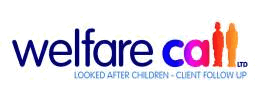 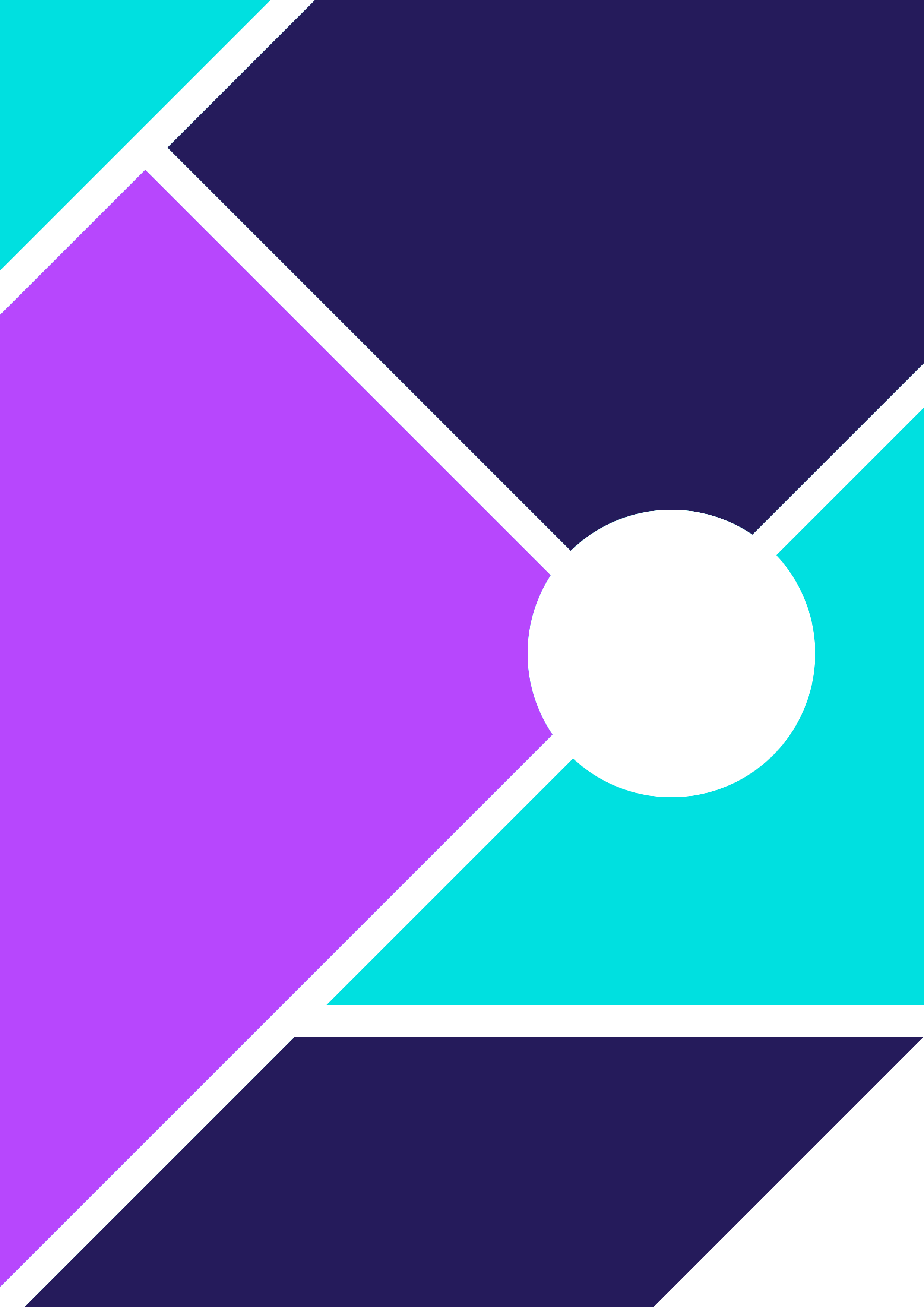 Covid-19 PEP formTHE PEP REVIEWTHE PEP REVIEWPeople who have contributed to this form being populated.People who have contributed to this form being populated.EDUCATION PROVISIONEDUCATION PROVISIONPlease identify the current educational provision this pupil is accessing.If 'Other' please identify what this isPlease describe the provision being accessed?Please describe the provision being accessed?To what extent has the child / young person engaged in the provision offered?To what extent has the child / young person engaged in the provision offered?What are the current emotional, social and wellbeing needs of the child / young person?What are the current emotional, social and wellbeing needs of the child / young person?CHILD/YOUNG PERSON'S VIEWSCHILD/YOUNG PERSON'S VIEWSHow are you finding your current education arrangements?Is there anything you need help with?What have you enjoyed most about having to stay at home/go to provision in school?What are you finding difficult about having to stay at home/go to provision in school?What are you most looking forward to?Describe your thoughts when you consider your return to school/education settingADULTS' VIEWADULTS' VIEWWhat are the views of the carer?What are the views of the carer?What are the views of the social worker?What are the views of the social worker?TRANSITION PLANNING
For ALL the children/young people there will be an element of transition when education settings return, be that a move to another school/provision, another year group and class teacher, or merely the fact of transitioning back into a school/education setting.TRANSITION PLANNING
For ALL the children/young people there will be an element of transition when education settings return, be that a move to another school/provision, another year group and class teacher, or merely the fact of transitioning back into a school/education setting.What transition will this CYP experience?If 'Other' please add detail..Please provide a summary of any transition support provided to date and any further considerations which may be neededPlease provide a summary of any transition support provided to date and any further considerations which may be neededACTIONS / TARGETS - AS REQUIREDACTIONS / TARGETS - AS REQUIREDREVIEWING AND SETTING TARGETS/ OUTCOMESREVIEWING AND SETTING TARGETS/ OUTCOMESPrevious Outcome/TargetsReview Previous Outcome/TargetsNew Outcome/TargetsPrevious Outcome/TargetsReview Previous Outcome/TargetsNew Outcome/TargetsActions required by adults - e.g. to support current education provision and transition arrangements
Targets if agreed with carer/education provider.Actions required by adults - e.g. to support current education provision and transition arrangements
Targets if agreed with carer/education provider.Additional information/minutes from the meetingAdditional information/minutes from the meetingARRANGE THE NEXT PEP MEETING:ARRANGE THE NEXT PEP MEETING:Date of next PEP review meetingDate of next PEP review meetingNext PEP meetingNext PEP meeting